INDICAÇÃO Nº 1261/2021Sr. Presidente:                                  O vereador Eder Linio Garcia - PTB solicita que seja encaminhado a Exma. Sra. Prefeita Municipal Lucimara Godoy Vilas Boas a seguinte indicação:     Avaliação para que “seja retirada a árvore” na Rua vinhais n520 Parque Portugal” Justificativa: Solicito uma avaliação para que seja solucionado o problema em questão, uma vez que á arvore  esta danificando a calçada e os cabos elétricos..	Valinhos, 21 de junho de 2021.			 Eder Linio Garcia  				           Vereador - PTB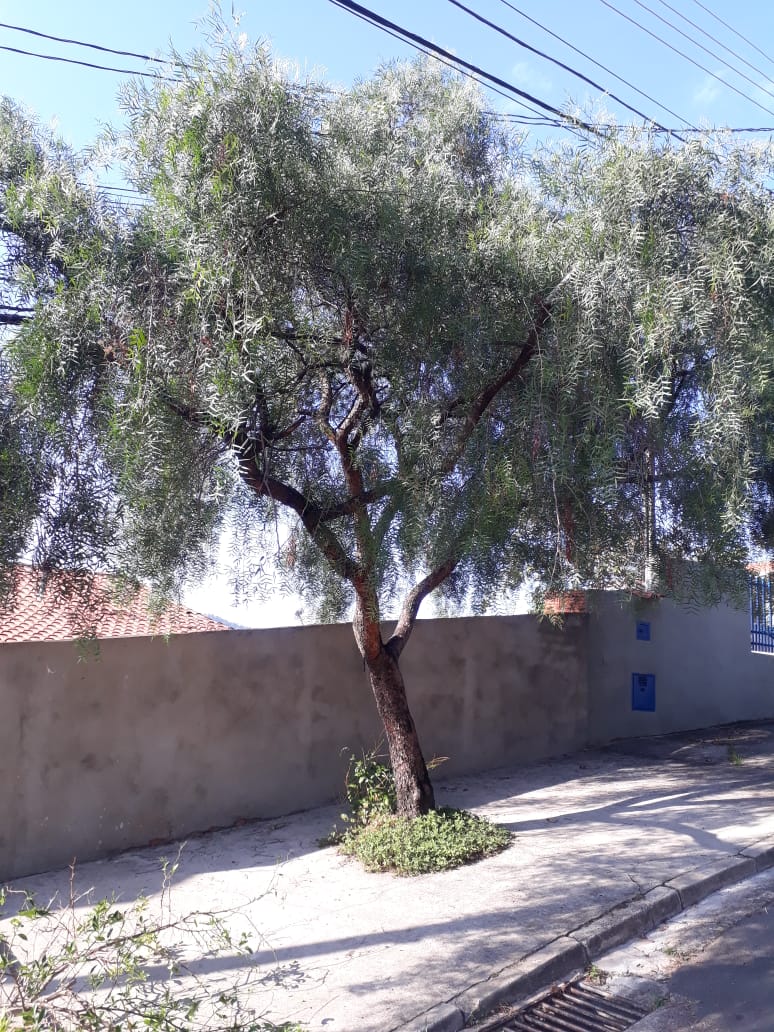 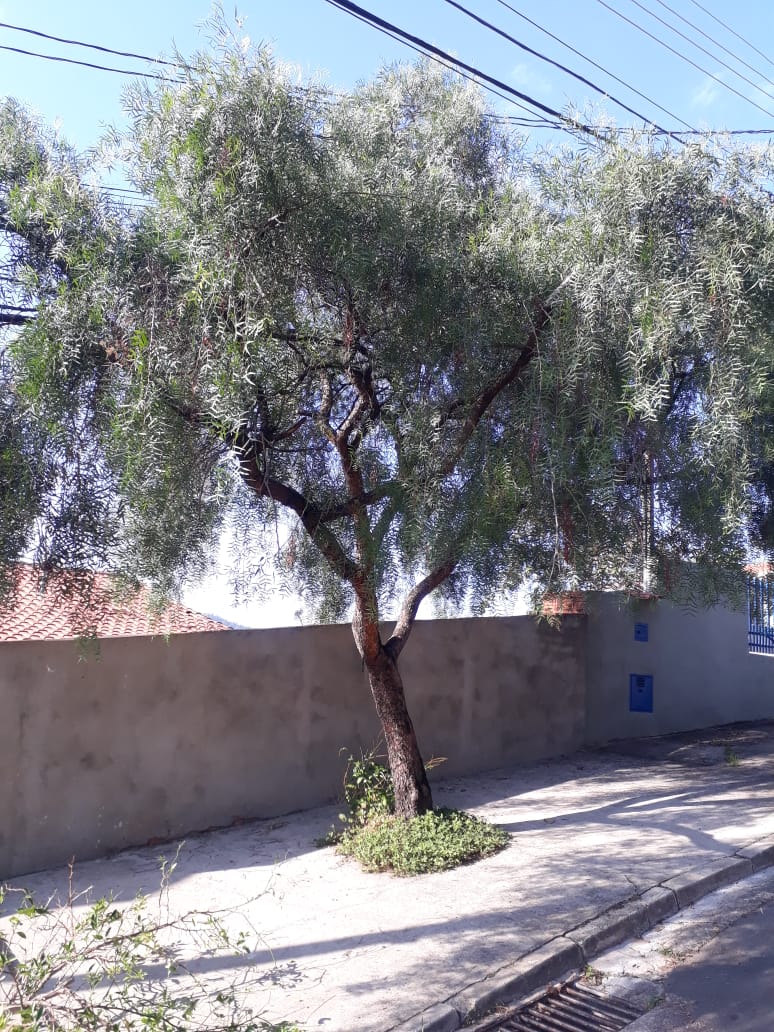 